 Gebete auf dem Weg zur Erstkommunion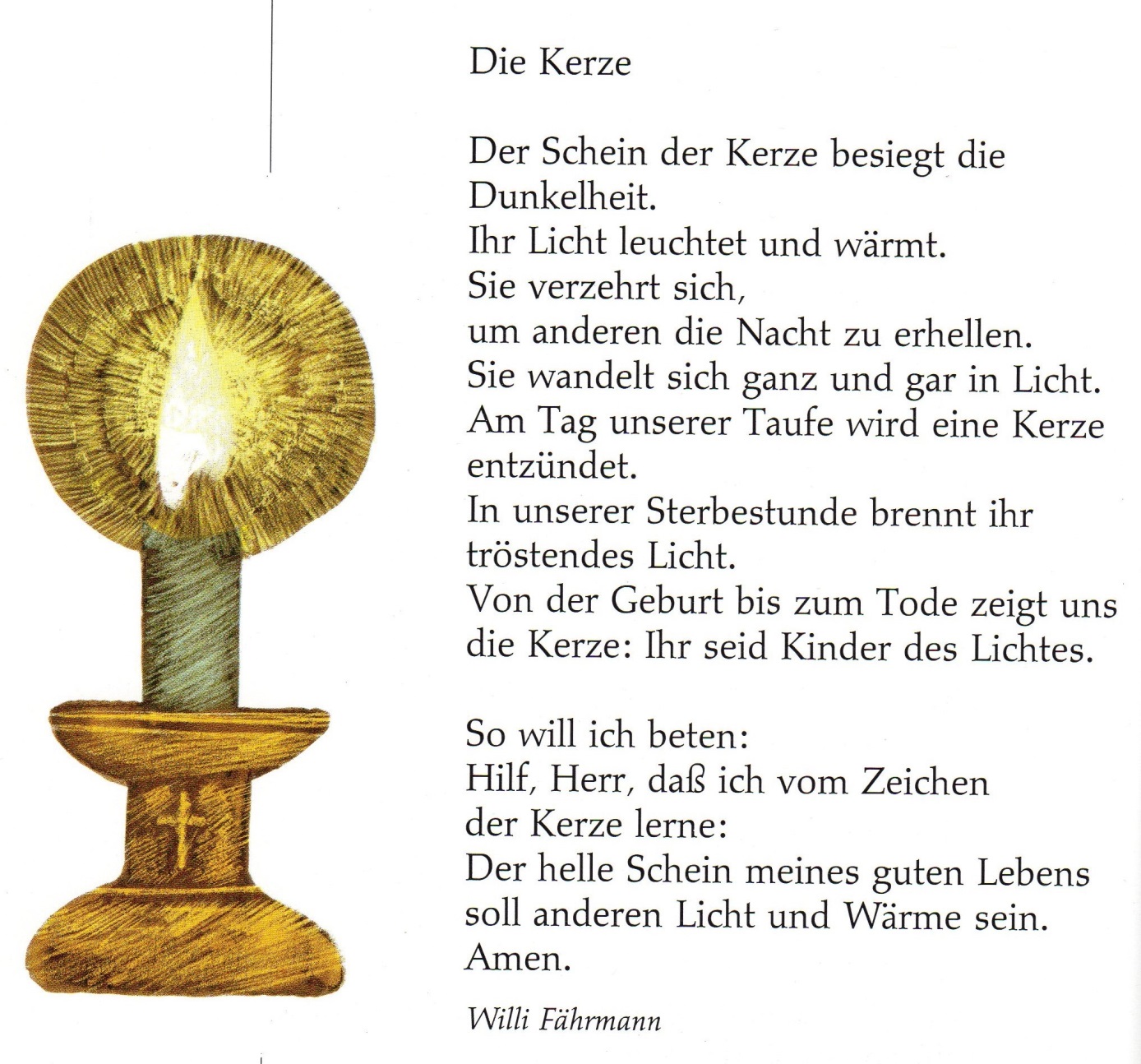 Um mich herum ist Streit
Um mich herum ist Liebe
Um mich herum ist Neid Um mich herum ist Trauer
Um mich herum ist Ruh
Um mich herum ist Power Um mich herum bist du.Erwin Grosche *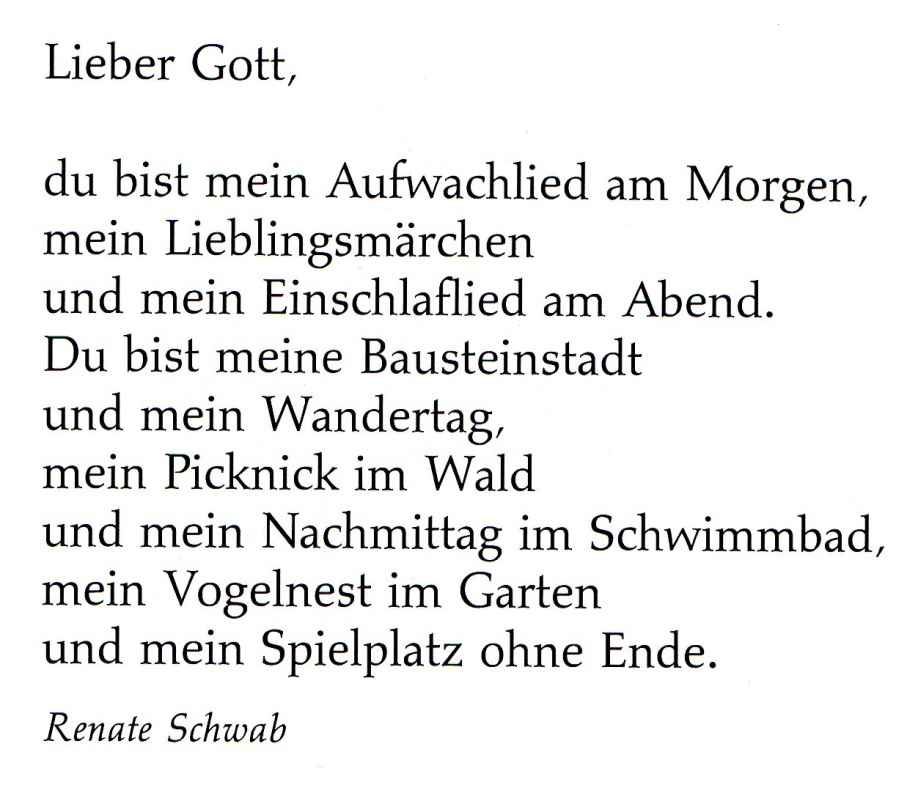 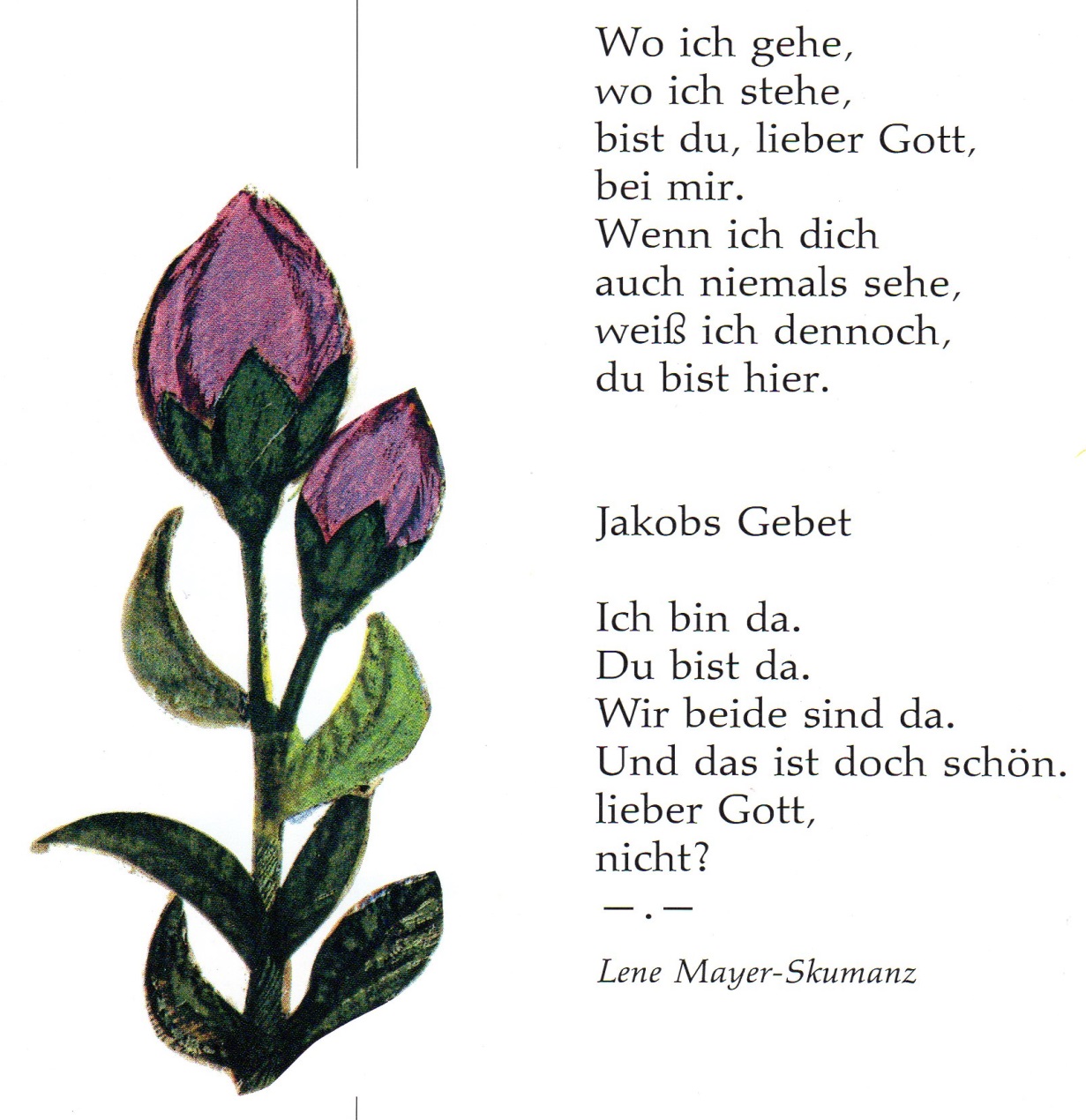 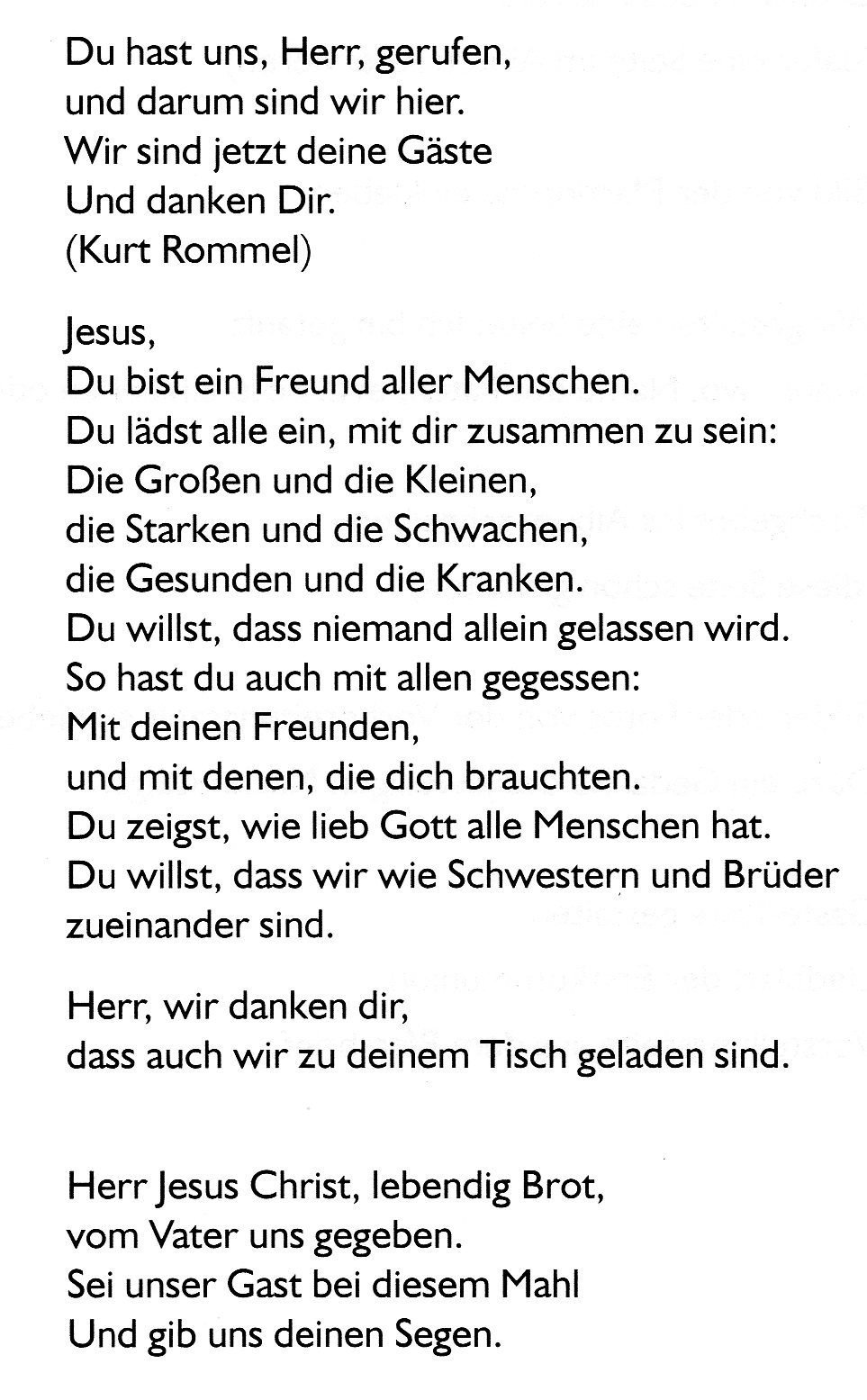 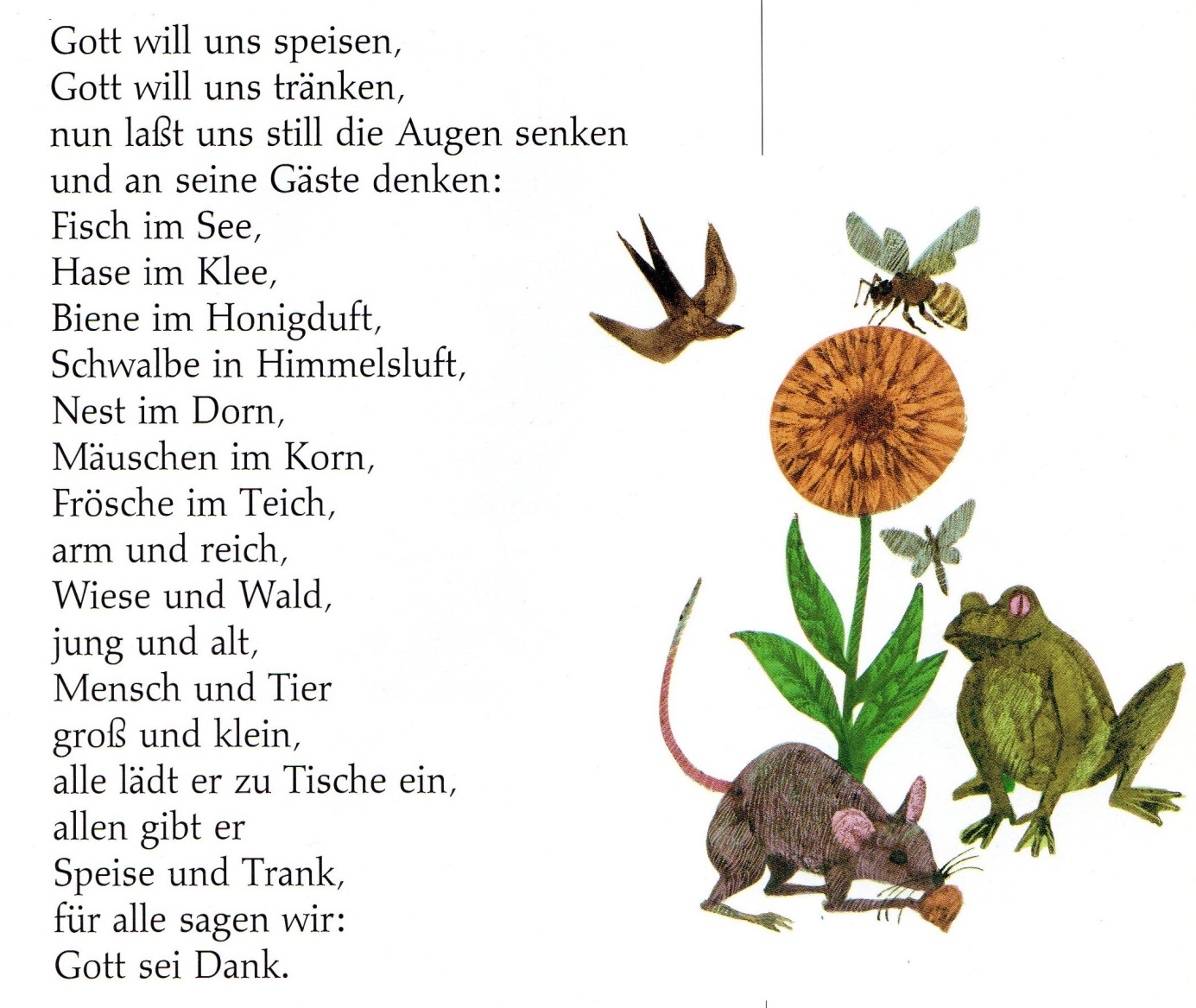 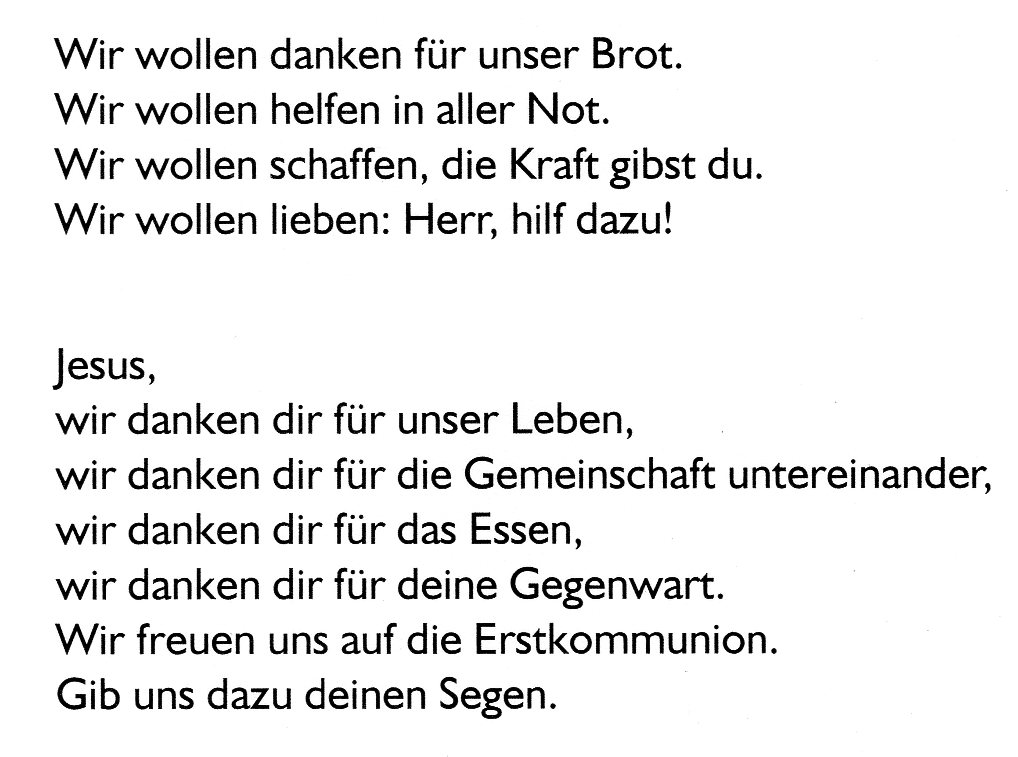 am Abend: 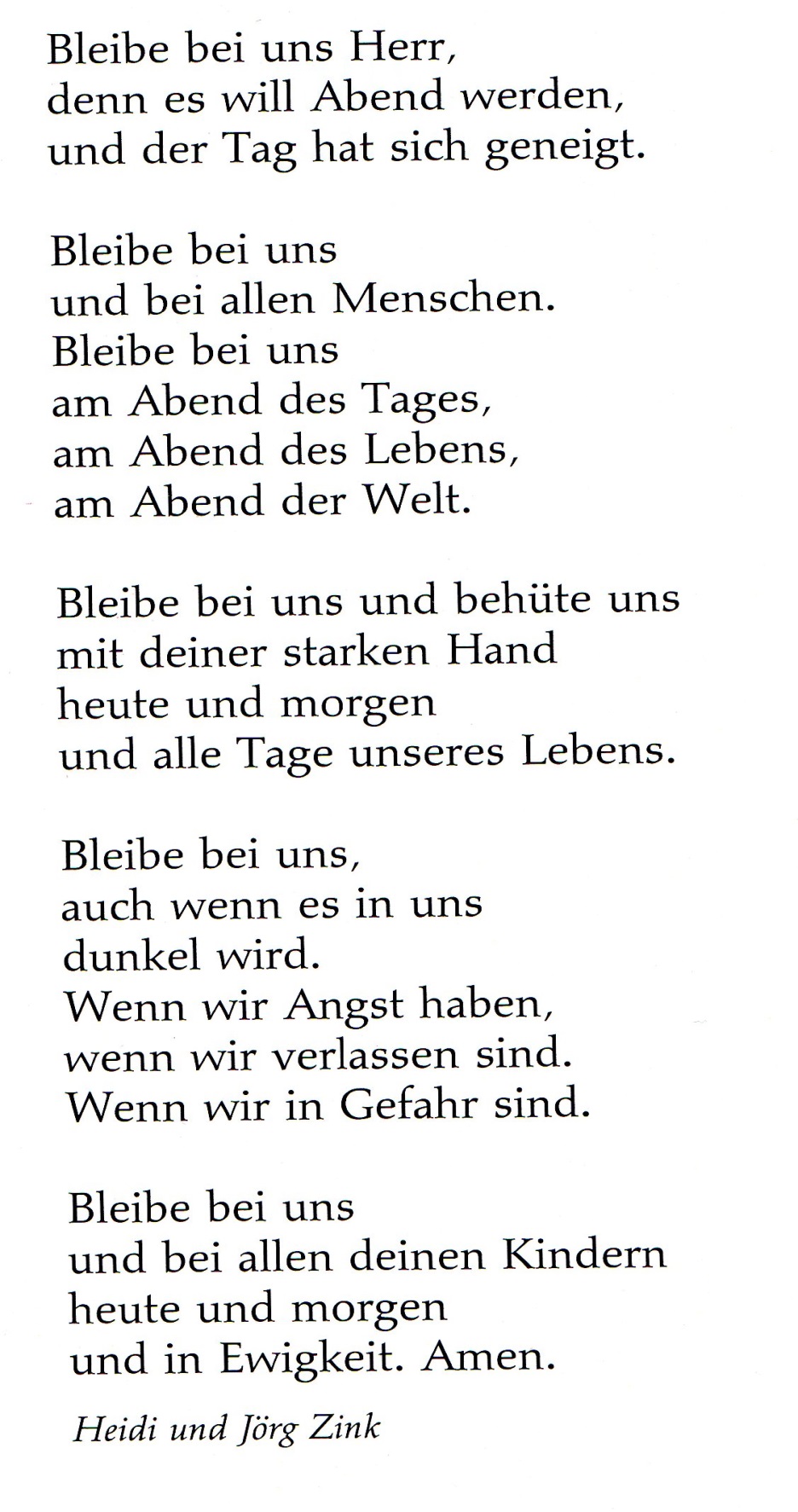 